					AGDER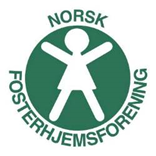 Årsberetning for Norsk Fosterhjemsforening Agder 2023Styresammensetningen i 2023 har vært følgende etter ekstraordinært årsmøte 21.04.23.Carina Gauslå: lederWenche Henriksen: nestlederElse Bergstøl: kassererValgkomite: Har ikke hatt Valgkomite, Styret har fungert som valgkomite.Revisor: Harald LaustenØkonomi:Se regnskap, pengene ifra gamle Aust-Agder er nå overført og vi skal nå ha 1 konto.Medlemstall:Vi har hatt en liten nedgang på antall medlemmer til totalt 163 medlemmer (19.des 2023). Utmeldte medlemmer er kontaktet og i de fleste tilfeller skyldes det at de ikke er fosterhjem lengre.Møtevirksomhet: Forrige styret hadde 2 styremøter i vår, sittende styre har hatt 5 styremøter i år. Styreleder har deltatt på Landsmøte i oktober.Kurs: Styret har ikke deltatt på kurs i år, da nytt styret ble innsatt i mai (etter organisasjon samling).Medlemsaktivitet:I år har vi hatt familiehelg i dyreparken i Kristiansand, hvor medlemmer har kunne velge mellom å få inngang; lunsj og hotellovernatting i dyreparken. Vi var totalt ca. 100 medlemmer til stede på arrangementet. I desember hadde vi medlemskveld på Vinterhager Sørlandet hvor medlemmer ble tilbudt pizza, snacks og drikke. Fosterhjemskontakt:Fylkesforeningen har i 2023 ikke bidratt med stoff til medlemsbladet.Hjemmeside og Facebook:Vi har sendt ut epost og tatt kontakt med våre medlemmer, for å få de over på Facebook siden forrige styret opprettet, Norsk Fosterhjemsforening Agder siden. Her har det blitt delt info om arrangement og møter i løpet av året. Hjemmesiden har vi ikke fått satt oss så mye inn i og vi vil jobbe videre med den i 2024.Representasjon: Styret har i 2023 ikke vært representert i andre fora.Høringsuttalelser: Norsk Fosterhjemsforening Agder har ikke bidratt i 2023, innspill til høringer.